В Орловской области появятся еще два мобильных "Кванториума"

В 2021 году на приобретение двух новых мобильных "Кванториумов" из бюджета области направят 26,3 млн рублей, также ожидается выделение финансирования в размере 24,4 млн рублей для закупки оборудования.

В новом 2021 – 2022 учебном году в трех мобильных технопарках на постоянной основе будут обучаться не менее 3000 детей, проживающих в сельской местности. Также "Кванториумы" позволят охватить различными образовательными мероприятиями более 10,5 тыс. школьников.

Напомним, создание "Кванториумов" проходит в рамках реализации федерального проекта «Успех каждого ребенка» национального проекта "Образование".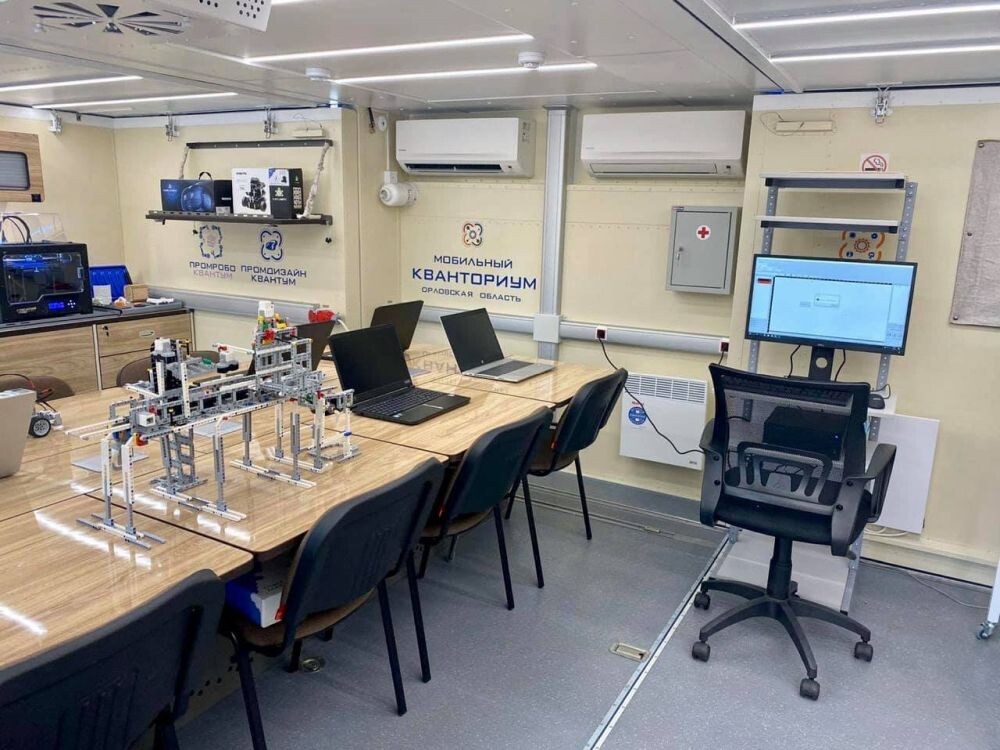 